KAUNO TECHNOLOGIJOS UNIVERSITETO
MATEMATIKOS IR GAMTOS MOKSLŲ FAKULTETO
STUDENTŲ ATSTOVYBĖS
FUMSA NUOSTATAI

BENDROJI DALISŠiuose nuostatuose naudojami sutrumpinimai:  Kauno technologijos universitetas – KTU;  KTU Matematikos ir gamtos mokslų fakultetas– Fakultetas;  KTU Studentų atstovybė – KTU SA;  KTU fakulteto studentų atstovybė – FSA;  KTU Matematikos ir gamtos mokslų fakulteto studentų atstovybė FUMSA – FSA FUMSA;  KTU FSA FUMSA konferencija - FSA Konferencija;  KTU SA parlamentas – Parlamentas;  KTU FSA FUMSA narių susirinkimas – Susirinkimas;  KTU SA prezidentas – Prezidentas;KTU SA koordinatorius – Koordinatorius;KTU FSA FUMSA pirmininkas - Pirmininkas;KTU FSA FUMSA koordinatoriai –  Koordinatoriai;KTU FSA FUMSA narys – Narys;Jungtinės KTU studijų programos studentas - JSP studentas;FSA FUMSA - struktūrinis KTU SA padalinys fakultete, neturintis juridinio asmens teisių.FSA FUMSA veiklos teisiniai pagrindai yra Lietuvos Respublikos Mokslo ir studijų įstatymas, LR Asociacijų įstatymas, KTU Statutas, KTU Akademinis reguliaminas, KTU SA Įstatai, KTU SA Procedūrinės taisyklės, kiti teisės aktai ir šie nuostatai.FSA FUMSA simbolika: 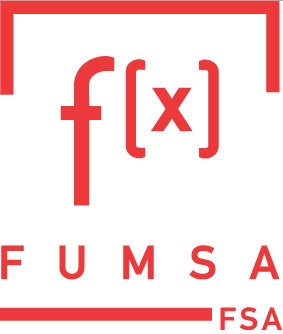 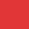 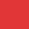 FSA FUMSA simbolika naudojama pagal nustatytas KTU SA stiliaus gaires.FSA FUMSA TIKSLAI, UŽDAVINIAI  IR VEIKLA2.1. FSA FUMSA tikslai:2.1.1. atstovauti Fakulteto ir JSP vykdomų Fakultete studentus, ginti jų teises bei interesus;2.1.2. rūpintis Fakulteto studentų socialine, akademine ir kultūrine gerove bei aplinka. 2.1.3. skatinti akademinės bendruomenės pilietiškumą, puoselėti ir turtinti nacionalinę kultūrą, žmogiškąsias vertybes ir tradicijas.2.2. FSA FUMSA uždaviniai:2.2.1. remti ir skatinti bendradarbiavimą su kitų universitetų studentais bei organizacijomis, siekiant aukščiau išvardintų tikslų;2.2.2. skelbti aukščiau išvardytus tikslus Fakultete ir už jo ribų, bendradarbiaujant su kitomis organizacijomis, universiteto ir kitų institucijų grupėmis;2.2.3. įgyvendinti KTU SA valdymo ir kontrolės organų sprendimus Fakultete;2.2.4. įgyvendinti KTU SA Strategijos 2020 m. pagrindinių krypčių numatytus tikslus.2.3. FSA FUMSA veikla apima:2.3.1. nacionalinius ir vietinio lygio studentų susitikimus ir akcijas;2.3.2. savanorišką ir neatlygintiną veiklą, siekiant maksimalaus studentų aktyvumo organizuojamuose renginiuose ir akcijose, kurie lemia efektyvią ir vieningą studentų veiklą;2.3.3. pagalbą Fakulteto studentams bei jų organizacijoms ieškant paramos ir pašalpos;2.3.4. ryšių su universitetinėmis, nacionalinėmis ir tarptautinėmis organizacijomis plėtojimą siekiant bendrų interesų;2.3.5. studentų mokslinės, meninės, socialinės,visuomeninės, kultūrinės ir sportinės veiklos skatinimą bei plėtojimą;2.3.6. specializuotų grupių steigimą, siekiant suaktyvinti atskiras Fakulteto studentų veiklos sritis.2.4. Nuostatuose numatytiems tikslams ir uždaviniams įgyvendinti FSA FUMSA turi teisę:2.4.1. išreikšti surinktą daugumos studentų nuomonę visais studentams rūpimais klausimais, tinkamai ją pozicionuojant;2.4.2. organizuoti ir vykdyti viešus konkursus Fakulteto valdymo organų/struktūrų laisvoms pozicijoms užimti, skirti ir atšaukti juose dirbančius studentų atstovus;2.4.3. teikti pasiūlymus KTU SA valdymo organams jų veiklos klausimais;2.4.4. gauti informaciją ir argumentuotus paaiškinimus iš Fakulteto ir jo padalinių vadovų bei darbuotojų visais akademiniais ir studentų socialiniais klausimais.2.5. KTU SA Įstatų, KTU Statuto ir kitų teisės aktų nustatyta tvarka  FSA FUMSA gali užsiimti ir kitokia šiuose nuostatuose numatytiems tikslams ir uždaviniams įgyvendinti reikalinga veikla.2.6. Esant FSA FUMSA nuostatų ir aukštesnę teisinę galią turinčio teisės akto kolizijai ar teisinio reguliavimo spragai, taikomos aukštesnės teisinės galios teisės akto normos. FSA FUMSA NARIAI3.1. FSA FUMSA Nariais gali būti akredituoti KTU studentai, kurie turi  Lietuvos Respublikos pilietybę ar nuolatos gyvenantys Lietuvos Respublikoje. 3.2. FSA FUMSA Nariu tampama FSA Konferencijos sprendimu bei KTU SA Įstatuose numatytais atvejais.3.5. Kiekvienas FSA FUMSA Narys yra KTU SA narys. 3.6. Akredituoto FSA FUMSA asmens kandidato išrinkimas į Pirmininko pareigas, Pirmininko komandą bei KTU SA Konferenciją reiškia jo išrinkimą Nariu. 3.7. Asmens narystė FSA FUMSA bei jo delegavimas į KTU SA bei Fakulteto organus pasibaigia be kokio nors papildomo sprendimo ar patvirtinimo nuo tos dienos:3.7.1. kai jis nustojo būti Fakulteto studentu, išskyrus tuos atvejus, kai studentas laikinai netenka šio statuso stodamas į aukštesnės pakopos studijas (ilgiausias laikotarpis – 4 mėn.);3.7.2. kai pasibaigus vienerių metų terminui po asmens priėmimo į Narius įvykusi Konferencija nepratęsia to asmens narystės;3.7.3. kitais KTU SA Įstatuose numatytais atvejais.3.8. Narys gali būti pašalintas iš FSA FUMSA 2/3 visų Parlamento narių balsų dauguma už vengimą vykdyti šiuose nuostatuose ir KTU SA Įstatuose numatytas pareigas.3.9. Asmens narystė FSA FUMSA gali pasibaigti paties Nario raštišku pareiškimu. Šiuo atveju narystės pasibaigimo diena laikoma raštiško pareiškimo įteikimo Prezidentui diena.3.10. Narių teisės:3.10.1. dalyvauti FSA FUMSA veikloje;3.10.2. būti išrinktiems į FSA FUMSA, KTU SA bei Fakulteto organus KTU SA Procedūrinėse taisyklėse nustatyta tvarka;3.10.3. teikti pasiūlymus ir užklausimus FSA FUMSA organams dėl FSA FUMSA veiklos ir gauti pagrįstus atsakymus;3.10.4. KTU SA Procedūrinėse taisyklėse nustatyta tvarka būti deleguotiems atstovauti FSA FUMSA ar KTU SA KTU valdymo institucijose/valdymo organuose;3.10.5. 2/3 Narių gali inicijuoti Pirmininko nušalinimą, jei  ir teikti raštišką prašymą Prezidentui organizuoti neeilinę FSA konferenciją.3.10.6. išstoti iš FSA FUMSA šių nuostatų ir KTU SA Įstatų nustatyta tvarka;3.10.7. užsiimti kita veikla, kurios neprieštarauja šiems nuostatams ir aukštesnės teisinės galios teisės aktų normoms.3.11. Narių pareigos:3.11.1. siekti įgyvendinti FSA FUMSA ir KTU SA tikslus ir uždavinius;3.11.2. sąžiningai vykdyti užduotis, kurios jiems tenka kaip FSA FUMSA, KTU SA ar Fakulteto organų nariams;3.11.3. atstovauti Fakulteto studentams, ginti jų teises bei teisėtus interesus;3.11.4. vykdyti KTU SA valdymo ir kontrolės organų nutarimus Fakultete;3.11.5. laikytis šių nuostatų ir KTU SA Įstatų, KTU Statuto bei kitų LR teisės aktų;3.11.6. laikytis akademinės etikos kodekso bei visuotinai priimtinos moralės normų;3.11.7. nepiktnaudžiauti FSA FUMSA Nario teisėmis ir (ar) kitaip neveikti prieš FSA FUMSA ir KTU SA.3.12. Kiekvienas Fakulteto studentas raštišku pareiškimu FSA FUMSA pirmininkui gali tapti FSA FUMSA Nariu - kandidatu. FSA FUMSA Nario - kandidato statusą asmuo įgyja nuo raštiško pareiškimo įteikimo FSA FUMSA pirmininkui dienos. FSA Nario - kandidato statusas pasibaigia jį patvirtinus FSA Konferencijoje Nariu arba jam atšaukus savo prašymą.3.13. FSA FUMSA Narys - kandidatas turi Nario teises ir pareigas, išskyrus teises ir pareigas atstovauti Fakulteto studentams, dalyvauti renkamų FSA FUMSA organų veikloje su sprendžiamojo balso teise (išskyrus susirinkime) ir kitas teises bei pareigas, kurios susijusios išimtinai tik su išrinkimu į Narius bei Nario statuso turėjimu.3.14. FSA FUMSA Nario - kandidato statuso netenkama pateikus raštišką prašymą FSA FUMSA pirminikui arba per FSA susirinkimą.3.15. FSA FUMSA Nario - kandidato statuso galiojimo nereikia pratęsti FSA Konferencijoje. FSA FUMSA ORGANAI4.1. FSA FUMSA organai yra:4.1.1. FSA Konferencija;4.1.2. FSA Susirinkimas;4.1.3. Pirmininkas;4.1.4. Koordinatoriai.4.1.5 Savanoriai4.1.6 AlumniFSA Konferencija FSA Konferencija yra aukščiausias FSA FUMSA valdymo organas. FSA Konferenciją sudaro atstovaujamo KTU Fakulteto nuolatinių (dieninių), pirmos pakopos, studijų akademinių grupių seniūnai. Pirmininkas ex officio yra FSA Konferencijos delegatas. FSA Konferencija:4.4.1 bendru sąrašu tvirtina Narius;4.4.2. renka Pirmininką, deleguoja akredituotą Fakulteto studentą (-us) į Fakulteto Tarybą, KTU SA Konferenciją, sprendžia šių asmenų atstatydinimo klausimus;4.4.3. išklauso, svarsto ir vertina metinę Pirmininko ataskaitą;4.4.4. Sprendimai atstatydinti Pirmininką, narius, delegatus į Fakulteto Tarybą ar KTU SA Konferenciją turi būti pagrįsti.4.5. Eilinę FSA Konferenciją šaukia Pirmininkas nutarus FSA Susirinkimui arba nutarus Parlamentui šaukia Prezidentas. 4.6. Eilinė FSA Konferencija šaukiama kiekvienais kalendoriniais metais apie tai paskelbiant KTU SA elektroninėje konferencijoje ne vėliau kaip prieš mėnesį iki FSA Konferencijos.4.7. Eilinės FSA Konferencijos data skelbiama ne vėliau kaip prieš mėnesį iki FSA Konferencijos apie tai paskelbiant KTU SA elektroninėje konferencijoje. Dvi savaitės prieš eilinę konferenciją KTU SA elektroninėje konferencijoje turi būti paskelbiamas priminimas, kuriame turi būti nurodytas konferencijos laikas, data, vieta bei pateikiamas darbotvarkės projektas bei FSA veiklos vertinimo anketa (laiške bei prisegtuke).4.8. Eilinę FSA Konferenciją šaukia ir organizuoja Pirmininkas. Jei FSA pirmininkas laiku nesušaukia atitinkamos FSA konferencijos, pastarąją FSA konferenciją turi teisę šaukti Prezidentas. FSA konferenciją taip pat turi teisę sušaukti ne mažiau kaip 1/3 atitinkamos FSA konferencijos narių.4.9. Neeilinė FSA Konferencija šaukiama FSA Susirinkimo, jeigu to reikalauja 2/3 Narių,Pirmininko,Prezidento, Parlamento, Kontrolės komiteto ar ne mažiau kaip 1/3 visų FSA konferencijos narių Įstatų bei Nuostatų nustatyta tvarka. Neeilinę FSA konferenciją organizuoja ją sušaukęs asmuo ar organas.4.10. Neeilinės FSA Konferencijos data skelbiama ne vėliau kaip prieš dvi savaitės iki FSA Konferencijos KTU SA elektroninėje konferencijoje.4.11. FSA Konferencija yra teisėta, jeigu joje dalyvauja daugiau kaip pusė visų delegatų (50% + 1 delegatas).4.12. FSA Konferencijos sprendimai priimami FSA Konferencijoje dalyvaujančių delegatų balsų dauguma (50% + 1 balsas). 4.13. FSA Konferencijos yra atviros.FSA Susirinkimas4.14. Susirinkimas yra aukščiausias FSA FUMSA kolegialus valdymo organas.4.15. Susirinkimą sudaro Nariai, Kandidatai į narius, Koordinatoriai ir Pirmininkas.4.16. Susirinkimas yra teisėtas, jeigu jame dalyvauja daugiau kaip pusė visų Narių ir Narių - kandidatų(50%+ 1 Narys ar Narys - kandidatas).4.17. Susirinkimas sprendimus priima dalyvaujančių posėdyje Narių balsų dauguma.4.18. Susirinkimas:4.18.1. Pirmininko teikimu tvirtina Koordinatorius ir jų veiklos sritis planus;4.18.2. 2/3  Susirinkime dalyvaujančių Narių ir Narių - kandidatų balsų dauguma teikia Parlamentui siūlymą pašalinti Narį iš KTU SA bei FSA FUMSA;4.18.3 2/3  Susirinkime dalyvaujančių Narių balsų dauguma šalina Narį - kandidatą iš FSA FUMSA;4.18.4. sudaro darbo grupes atskiriems klausimams analizuoti bei spręsti, projektams realizuoti, skiria jų narius ir vadovus;4.18.5. atlikdamas šiuose įstatuose nurodytas funkcijas, gali priimti sprendimus kitais klausimais.4.19. Susirinkimo darbą organizuoja Pirmininkas. Susirinkimams pirmininkauja Pirmininkas  arba jo įgaliotas Narys.Pirmininkas4.20. Pirmininkas yra FSA FUMSA lyderis, atsakingas už FSA FUMSA veiklą. Pirmininkas ex officio yra Fakulteto Tarybos, Parlamento narys, FSA Konferencijos ir KTU SA Konferencijos delegatas.4.21. Pirmininką vienerių metų kadencijai renka FSA Konferencija. Tas pats asmuo negali būti Pirmininku daugiau kaip dvi kadencijas.4.22. Pirmininkas:4.22.1. vadovauja FSA FUMSA, atstovauja Fakulteto studentams Fakulteto Taryboje, Parlamente, kitose KTU institucijose (jei yra deleguotas) bei už KTU ribų;4.22.2. iš Narių teikia Susirinkimui tvirtinti Koordinatorius bei jų veiklos sritis;4.22.3. šaukia Susirinkimus ir jiems pirmininkauja arba įgalioja pirmininkaujantį;4.22.4. organizuoja FSA Konferencijos ir Susirinkimų nutarimų įgyvendinimą.4.23. Jei Pirmininkas dėl svarbių priežasčių negali eiti savo pareigų, jį laikinai pavaduoja kitas pirmininko įgaliotas Narys, pritarus Parlamentui. Iki Parlamento posėdžio Pirmininko funkcijas laikinai vykdo Prezidento paskirtas Narys.4.24. Jei Pirmininkas laikinai negali vykdyti savo funkcijų daugiau kaip 5 (penkis) mėnesius per 1 (vieną) kadenciją, turi būti šaukiama neeilinė FSA Konferencija, kurioje likusiai kadencijos daliai renkamas naujas Pirmininkas. Šiame punkte nurodyta neeilinė FSA Konferencija nešaukiama, jeigu iki eilinės FSA Konferencijos (FSA konferencijos, kurioje turėtų būti renkamas naujas FSA pirmininkas, dėl Pirmininko kadencijos termino pasibaigimo) liko ne daugiau kaip 1 (vienas) mėnuo.4.25. Pirmininku gali būti renkamas kiekvienas Fakulteto nuolatinių (dieninių) studijų studentas.4.26. Už vengimą vykdyti šiuose nuostatuose ir KTU SA Įstatuose numatytas pareigas Prezidento teikimu Parlamentas gali inicijuoti Pirmininko atstatydinimą.4.27. Už savo darbą Pirmininkas atsiskaito FSA Konferencijai ir Parlamentui.Koordinatoriai4.28. Koordinatoriai yra FSA FUMSA vykdomasis organas. 
4.29. Koordinatoriai už savo veiklą atsiskaito Pirmininkui ir Susirinkimui.4.30. Koordinatorius Pirmininko teikimu tvirtina Susirinkimas.4.31. Koordinatorius Pirmininko teikimu arba 2/3 Narių raštišku pareiškimu atstatydina Susirinkimas. FSA FUMSA SAVANORIAI. FSA FUMSA Savanoriu gali tapti asmuo, kuris turi Lietuvos studento statusą ir yra suinteresuotas įsitraukti į FSA FUMSA vykdomą veiklą.. FSA FUMSA Savanorio vykdoma veikla yra neatlyginama ir savanoriška.. FSA FUMSA Savanoriai tvirtinami FSA Susirinkimo balsų dauguma arba Pirmininko nutarimu.. FSA FUMSA Savanorio teisės:dalyvauti FSA FUMSA veikloje, išskyrus tiesioginį studentų interesų atstovavimą bei FSA FUMSA veiklų koordinavimą;įgyvendinti kitas teises, kurios neprieštarauja šiems nuostatams ir aukštesnės teisinės galios teisės aktų normoms.. FSA FUMSA Savanoris įsipareigoja aktyviai įsitraukti į FSA FUMSA veiklą, sąžiningai vykdyti paskirtas užduotis ir laikytis šių Nuostatų.. FSA FUMSA Savanorio statuso netenkama:FSA FUMSA Pirmininko sprendimu;FSA Susirinkimo balsų dauguma;Netekus Lietuvos studento statuso;Pateikus raštišką prašymą FSA FUMSA Pirmininkui;FSA FUMSA alumni. FSA FUMSA Alumnu tampama 3,5 metų išlikus aktyviu FSA FUMSA Nariu.Žr. Priedą KTU SA Alumni nuostatai. Nuostatų pakeitimas ir papildymas5.1. Šiuos nuostatus keičia ir papildo Pirmininkas ir (ar) FSA FUMSA kokybės valdymo komiteto koordinatorius5.2. Nuostatų pakeitimus, Parlamentui patvirtinti, teikia Pirmininkas.  FSA FUMSA veiklos pabaiga6.1. FSA FUMSA veikla pasibaigia likvidavus Fakultetą KTU SA ar Parlamento sprendimu.Kauno technologijos universiteto
Matematikos ir gamtos mokslų fakulteto
FSA FUMSA Pirmininkas                                                                                                 Ignas PikasKauno technologijos universiteto fakulteto studentų atstovybėsALUMNŲ nuostatai1. Bendrosios nuostatos1.1. Šiose nuostatuose naudojamos sąvokos ir santrumpos:  1.2.1. KTU – Kauno technologijos universitetas;  1.2.2. KTU SA – Kauno technologijos universiteto studentų atstovybė;  1.2.3. FSA – fakulteto studentų atstovybė;  1.2.4. KTU FSA narys – KTU SA narys;  1.2.5. Nuostatai – FSA nuostatai;  1.2.6. Konferencija – KTU SA konferencija;  1.2.7. FSA konferencija – KTU FSA konferencija;  1.2.8. Koordinatorius – KTU FSA koordinatorius;  1.2.9. Parlamentas – KTU SA Parlamentas; 1.2.10. Pirmininkas – FSA pirmininkas; 1.2.11. FSA ALUMNAS – Buvęs KTU FSA narys;1.2.12. KTU SA ALUMNAS – Buvęs KTU SA narys;1.2.13. Akreditacija – KTU SA nario akreditacija.2. FSA ALUMNO sąvokos apibrėžimas2. 1. FSA ALUMNU laikomas KTU SA narys, kuris:2.1.1. KTU SA veikloje aktyviai dalyvavo 3,5 metų;2.1.2. Tapo KTU SA centrinio biuro nariu;2.2. FSA ALUMNAS laikomas ir KTU SA ALUMNU, išskyrus jam tapus KTU SA centrinio biuro nariu, tokiu atveju jis laikomas tik FSA ALUMNU iki tos dienos, kai baigs savo kadenciją KTU SA centriniame biure.3. Kriterijai FSA ALUMNAMS3. 1. FSA ALUMNU tampama šiais atvejais:3.1.1 Nariai, kurie prie organizacijos prisijungė II studijų kurse ir (ar) vėliau ir nuo tos dienos aktyviai veikė KTU SA veikloje, iki baigiant studijas ar praėjus 3,5 metų laikotarpiui.3.1.2. Nariams, kuriems IV kurso pradžioje prasideda praktika, nebūtina aktyviai veikti likusius pusę metų.3.1.3. Tvirtinant narį FSA ALUMNU, narys nebūtinai turi būti išsilaikęs akreditaciją tuo metu, jei prieš tai ją turėjo ir jos galiojimas baigėsi rudenį.3.2 FSA ALUMNU netampama šiais atvejais:3.2.1. Nariai, kurie I kurse tapo pirmininku ar koordinatoriumi ir baigė savo kadenciją II kurse nėra ALUMNI, tokiu atveju jie turi aktyviai veikti likusį laiką iki kol sueis 3,5 metų laikotarpis.3.2.2. Nariai, kurie tapo pirmininku ar koordinatoriumi II kurse ir baigė savo kadenciją III kurse, bet nesuėjus 3,5 metų laikotarpiui visiškai nutraukė veiklą, FSA ALUMNU netampa.4. FSA ALUMNŲ tvirtinimas ir įšventinimas4.1 Narius FSA ALUMNAIS tvirtina esama FSA koordinatorių komanda ir pirmininkas ir (ar) prieš tai buvę pirmininkai.4.2 Narius FSA ALUMNAIS tvirtina kiekviena FSA savo pasirinktu laiku, pagal FSA tradicijas. Šventinimui į FSA ALUMNUS turi būti parinkta konkreti data ir nurodyta FSA nuostatuose.4.3 Kiekvienas kitas išskirtinis atvejis tvirtinant narius FSA ALUMNAIS yra nagrinėjamas FSA koordinatorių ir pirmininko sprendimu.5. Baigiamosios nuostatos5.1 Šiuos nuostatus keičia Parlamentas, ne mažiau kaip 2/3 parlamento posėdyje dalyvaujančių narių pritarimu.KTU Studentų atstovybės prezidentas  Lukas Kijauskas